January 2021Dear Parent/CarerAutumn Term Report is now availableWe would like to let you know that your child’s Autumn Term Report is now available via the SIMs Parent App. Selwood Academy now uses this app to ensure that parents and carers can easily view important information about their child. Many thanks to those parents who have already downloaded and subscribed to the app. For those who have not yet done this, please email the school to request an activation code. This will then be sent to the primary email address you have shared with the school. You can find the instructions on how to activate and use the SIMs Parent App in the parent’s section of the school website.In addition to academic reports, attendance details and the personal details that you have shared with the school, you will soon be able to view behaviour and rewards at any time.In years 5 and 6, grading for humanities is included within the English report. This is the first of three reports that the school will provide during the academic year to help you monitor your child’s achievement and progress. You will have a chance to discuss these at the forthcoming virtual subject consultation evenings.Year 8 – Monday 25 & Tuesday 26 January 2021Year 6 – Monday 8 & Tuesday 9 February 2021Year 7 – Monday 15 & Tuesday 16 March 2021Year 5 – Monday 26 & Tuesday 27 April 2021Details will follow nearer the time to enable you to book an appointment using our online booking system.Please feel free to contact the school in the usual way should you have any questions in the meantime.Yours sincerely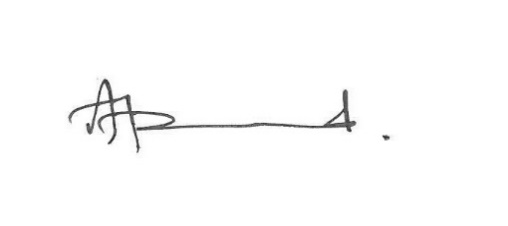 Mr A BroadDeputy Headteacher